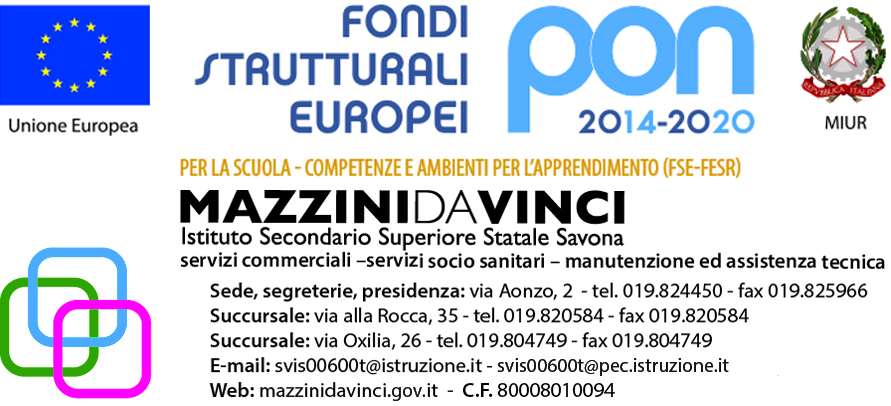 Esame di Stato Documento del Consiglio di ClasseClasse _____ Indirizzo ______________________________________Anno scolastico 20__-__1 DESCRIZIONE DEL CONTESTO GENERALE1.1 Breve descrizione del contesto1.2 Presentazione Istituto2. INFORMAZIONI SUL CURRICOLO2.1 Profilo in uscita dell'indirizzo (dal PTOF)2.2 Quadro orario settimanale3 DESCRIZIONE  SITUAZIONE CLASSE3.1 Composizione consiglio di classe3.2 Continuità docenti3.3 Composizione e storia classe4 INDICAZIONI SU STRATEGIE E METODI PER L’INCLUSIONE5 INDICAZIONI GENERALI ATTIVITÀ DIDATTICA5.1	Metodologie e strategie didattiche5.2 Percorsi per le competenze trasversali e l’orientamento (ex ASL): attività nel triennio5.3 Ambienti di apprendimento:  Strumenti – Mezzi – Spazi -Tempi del percorso Formativo6. ATTIVITA’ E PROGETTI (specificare i principali elementi didattici e organizzativi – tempi spazi- metodologie, partecipanti, obiettivi raggiunti)6.1 Attività di recupero e potenziamento6.2 Attività e progetti  attinenti a “Cittadinanza e Costituzione”6.3 Altre attività di arricchimento dell’offerta formativa 6.4 Percorsi interdisciplinari6.5   Iniziative ed esperienze  extracurricolari (in aggiunta ai percorsi in alternanza)6.6 Eventuali attività specifiche di orientamento7  INDICAZIONI SU DISCIPLINE7.1	Schede informative su singole discipline (competenze –contenuti – obiettivi raggiunti)8   VALUTAZIONE DEGLI APPRENDIMENTI8.1	Criteri di valutazione8.2	Criteri attribuzione crediti8.3	Griglie di valutazione prove scritte (eventuali indicazioni ed esempi di griglie che il consiglio di classe ha sviluppato nel corso dell’anno o in occasione della pubblicazione degli esempi di prova, nel rispetto delle griglie di cui al DM 769)8.4 Griglie di valutazione colloquio (eventuali esempi prodotti dal consiglio di classe)8.5 Simulazioni delle prove scritte: indicazioni ed osservazioni sullo svolgimento delle simulazioni (es. difficoltà incontrate, esiti )8.6. Altre eventuali attività in preparazione dell’esame di stato (es. simulazioni colloquio)8.7. Indicazioni ed osservazioni sulla seconda parte della seconda prova (nel caso di classi degli indirizzi di istruzione professionale)COGNOME NOMERUOLODisciplina/edisciplina3^ CLASSE4^ CLASSE5^ CLASSECOMPETENZE RAGGIUNTE alla fine dell’anno per la disciplina:CONOSCENZE o CONTENUTI TRATTATI:(anche attraverso UDA o moduli)ABILITA’:METODOLOGIE:CRITERI DI VALUTAZIONE:TESTI e MATERIALI / STRUMENTI ADOTTATI: